FIRST PRESBYTERIAN CHURCH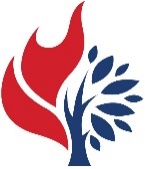 Est. 1786208 MacLean St., New GlasgowNova Scotia   B2H 4M9		902-752-5691        first.church@ns.aliantzinc.caFebruary 7, 2021During COVID, the Order of Service will be on the screen at the front of the sanctuary. We are following all COVID 19 protocols, i.e. mandatory mask wearing, social distancing, sanitizing, etc. There is no singing, but we encourage you to hum along! If you are not ready to leave immediately following the service, we suggest you move toward the middle of your pew to allow people to pass safely then leave when you’re comfortable. The service is recorded and sent to those on the congregation email list.  If you do not currently receive it but would like to, please contact the church office.WINTER CANCELLATION POLICY:Reminder – Announcements regarding cancellations will be posted on FaceBook, ECFM 94.1 and the church voicemail. MUSIC:Hymns this morning will be:#290 "Immortal, invisible, God only wise" #824 "At evening, when the sun had set" #579 "Oh, I know the Lord's laid his hands on me"#662 "Those that wait on the Lord"Introit is #575 "Lead me, Lord". Piano prelude "Make your wonders known" (Deanna Witkowski). SCRIPTURE READER THIS MORNING:Sharon Mason WELCOME AND ANNOUNCEMENTS:This is Presbyterian World Service & Development (PWS&D) Sunday. Inspired by God’s promise of abundant life, PWS&D envisions a sustainable, compassionate, and just world.In preparing for the time when restrictions are lifted and we can read and sing aloud, we are looking for Scripture Readers for Sundays. If you are interested, please contact Jane in the office, 752-5691. COMMUNITY ITEMS:Pictou County Council of Churches received the following notice from Roots for Youth. The “Coldest Night of the Year” (#CNOY21) event is set to take place on Feb 20th. Registration will be outside.  If COVID rules permit, an in-person event will take place at Christian Fellowship Church, as in other years. This year's event will be cashless, with most fundraising happening online. Depending on COVID restrictions at the time, the walk may have to switch to a virtual event. Please follow social media for more information. CNOY is a lot of fun for families and brings people together in support of a good cause. Whether people show up to the planned event or walk virtually, the dollars raised are invaluable in helping Roots for Youth continue their work addressing youth homelessness. If you'd like to know more about Roots for Youth, sign up to take part in the walk or make a donation, please visit their website: www.cnoy.org . First United Church, 81 High Street, Trenton, are hosting a “Pancake and Sausage Take-out”, Shrove Tuesday, Feb., 16th from 4:30-6:00 p.m.  Free will offering.Bridgeville United Church will be holding their annual Valentine Dinner on Saturday, Feb. 13th.  This year it will be a takeout - lasagna, Caesar salad, roll and cherry cheesecake.  $12.00 per person.  Pre orders required. Call 902-923-2410. Pick up at the church 4-5 pm.FAIR Hearts – Friends Assisting Iraqi Refugees:Fundraising continues by the members of FAIR Hearts, donations may be made at the church office.  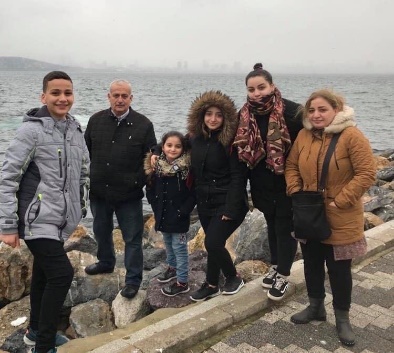 Donations are sought for the following items: bedroom dressers, night stands/bedside tables, one twin box spring and bed frame, a set of good quality pots and pans, twin bed sheets and twin quilts/comforters, new pillows.These items can be picked up by contacting a FAIR Hearts member.  Financial donations are also needed at this time and can also be made at the church office.  The updated estimate of when the Iraqi Family will arrive in Canada is now June 2021.   Members of FAIR Hearts from First Church are:  Rev. Andrew MacDonald (902-331-0322), Sharon Mason (902-752-0724), Sara Fullerton (902-754-2142), and Brent MacQuarrie (902) 616-7787).  Sincere thanks to all who have donated funds and items thus far.**************FEBRUARY BIRTHDAY & ANNIVERSARY CELEBRATIONS:The congregation extends best wishes to Arnold and Georgina MacFarlane as they celebrate their anniversary this month.  Birthday greetings are extended to Irene Tremblett, Marion MacNeill, Emma Campbell and Alvin Sinclair. **************UPCOMING CHURCH EVENTS:Session will meet Wed., Feb. 10th at 7 p.m.MINISTER:  Rev. Andrew MacDonaldORGANIST:  Lloyd MacLeanChange re Rev. MacDonald’s office hours: Tues. to Thurs. - 10:00 am – 2:00 pm or by appointmentOffice hours: Tues to Fri: 10am-1pmMISSION STATEMENT:  But he’s already made it plain how to live, what to do, what God is looking for in men and women.  It’s quite simple.  Do what is fair and just to your neighbor, be compassionate and loyal in your love, and don’t take yourself too seriously – take God seriously. Micah 6: 8-The Message